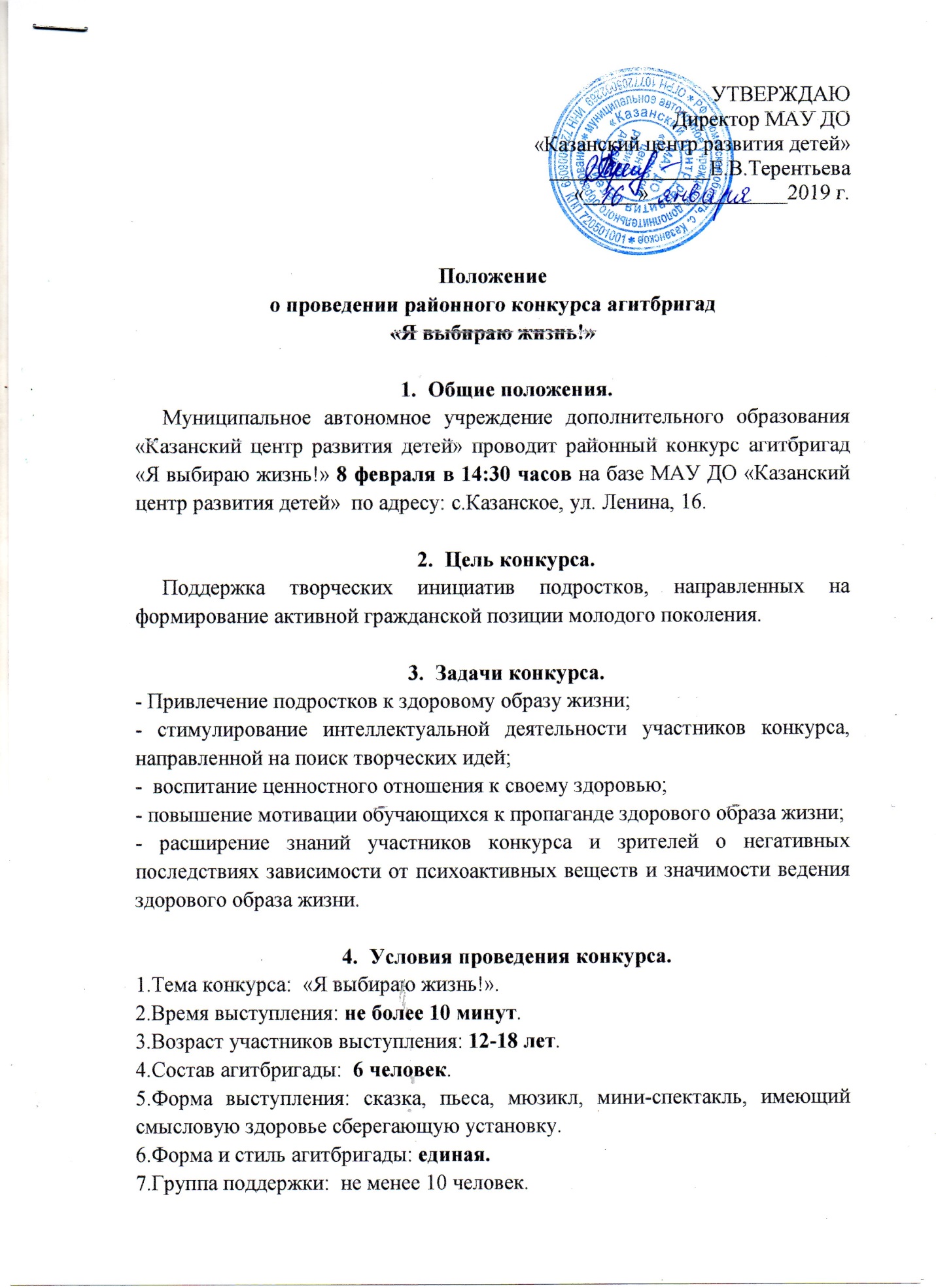 Критерии оценок. - Оригинальность идеи, её социальная и практическая значимость (5 баллов);- динамичность, мобильность выступления, агитационный смысл (5 баллов);- сценический образ (сценическое поведение исполнителей, качество         фонограмм, наличие реквизита и декораций) (5 баллов);- соблюдение регламента (5 баллов);- позитивный характер (в выступлении не рекомендуется использовать символы смерти, медицинских шприцов, наркотических и психоактивных веществ) (5 баллов);- наличие единой формы агитбригады или стиля (5 баллов).Награждение.Победителей конкурса определяет жюри. Лучшие агитбригады будут награждены подарками и грамотами за первое, второе, третье место.Организационные вопросы.Заявку на конкурс оформить на официальном бланке Вашего учреждения (с подписью  и синей печатью руководителя) и направить  до 4 февраля 2018г.  в МАУ ДО «Казанский центр развития детей» по адресу: с.Казанское, ул.Ленина,16, по электронному адресу: centr-det@yandex.ru (с пометкой «для Телятыцкой»), по тел/факсу: 4-12-03.Справки по телефону: 4-12-03 (Телятыцкая Ольга Юрьевна).